АДМИНИСТРАЦИЯ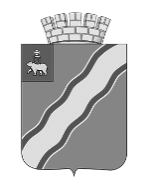 КРАСНОКАМСКОГО ГОРОДСКОГО ОКРУГАПОСТАНОВЛЕНИЕ19.12.2023                                                                                                      № 704-пО проведении публичных слушаний по проекту внесения изменений в Правила благоустройства территории Краснокамского городского округа, утвержденные решением Краснокамской городской Думы от 24.04.2019 № 61В соответствии с Федеральным законом от 06 октября 2003 г. № 131-ФЗ «Об общих принципах организации местного самоуправления в Российской Федерации», Законом Пермского края от 17 марта 2022 г. «Об озелененных территориях Пермского края», Градостроительным кодексом Российской Федерации, администрация Краснокамского городского округаПОСТАНОВЛЯЕТ:1. Провести публичные слушания по проекту внесения изменений в Правила благоустройства территории Краснокамского городского округа, утвержденные решением Краснокамской городской Думы от 24.04.2019 № 61.2. Публичные слушания назначить на 6 февраля 2024 г. в 15:00 часов в здании Администрации Краснокамского городского округа по адресу: г.Краснокамск, пр-т Маяковского, д. 11, зал заседаний.3. Утвердить состав оргкомитета по публичным слушаниям в следующем составе:С.А. Ренёв – заместитель главы Краснокамского городского округа по развитию коммунальной инфраструктуры и благоустройства - председатель оргкомитета;А.В. Максимчук - первый заместитель главы Краснокамского городского округа по экономическому развитию и управлению муниципальным имуществом;Д.Л. Бояршинов – начальник МКУ «Управления гражданской защиты, экологии и природопользования Краснокамского городского округа» - заместитель председателя оргкомитета;И.В. Кочурова - начальник отдела экологии, природопользования и лесного хозяйства МКУ «Управления гражданской защиты, экологии и природопользования Краснокамского городского округа»;Л.Р. Мейтес – инженер по охране окружающей среды (эколог) I категории МКУ «Управления гражданской защиты, экологии и природопользования Краснокамского городского округа» - секретарь оргкомитета.Я.Л. Болдина – начальник юридического отдела администрации Краснокамского городского округа;О.В. Максимова – директор МКУ «Краснокамск благоустройство»;О.А. Мухачева – начальник управления благоустройства, дорожной и транспортной инфраструктуры администрации Краснокамского городского округа;Г.В. Андросова - начальник отдела градостроительства и архитектуры – главный архитектор администрации Краснокамского городского округа;Ю.А. Отинова – и.о. председатель комитета земельных и имущественных отношений администрации Краснокамского городского округа;Ю.Ю. Галкина – начальник управления развития коммунальной инфраструктуры и жилищно-коммунального хозяйства администрации Краснокамского городского округа;О.С. Жернакова – руководитель аппарата администрации Краснокамского городского округа.4. Оргкомитету:4.1. 21.12.2023 опубликовать оповещение на официальном сайте Краснокамского городского округа: http://krasnokamsk.ru/grazhdanam/  publichnyje_slushanija-bshhestvennyje_obsuzhdenija/.4.2. 21.12.2023 разместить оповещение о начале проведения публичных слушаний на информационных стендах по адресам:- г.Краснокамск, пр.Маяковского, д. 11 – администрация Краснокамского городского округа;- г.Краснокамск, ул.Геофизиков, зд. 4.4.3. 21.12.2023 опубликовать оповещение о начале публичных слушаний в специальном выпуске «Официальные материалы органов местного самоуправления Краснокамского городского округа» газеты «Краснокамская звезда».5. Муниципальному казенному учреждению «Управление гражданской защиты, экологии и природопользования Краснокамского городского округа» обеспечить:5.1. Принимать от участников публичных слушаний, прошедших идентификацию согласно приложению:- в электронном виде – на электронную почту otdel_ecolog@krasnokamsk.permkrai.ru;- в письменной форме - Муниципальному казенному учреждению «Управление гражданской защиты, экологии и природопользования Краснокамского городского округа» по адресу г. Краснокамск, ул. Геофизиков, зд. 4 (каб.209, 211);5.2. По итогам публичных слушаний подготовить протокол и заключение о результатах общественных обсуждений по утвержденной форме;5.3. 15.02.2024 опубликовать заключение о результатах                   публичных слушаний в специальном выпуске «Официальные материалы органов местного самоуправления Краснокамского городского округа»                                   газеты «Краснокамская звезда» и на официальном сайте Краснокамского городского округа: http://krasnokamsk.ru/grazhdanam/publichnyje_slushanija-bshhestvennyje_obsuzhdenija/.6. Настоящее постановление подлежит опубликованию в газете «Краснокамская звезда» и размещению на официальном сайте Краснокамского городского округа: http://krasnokamsk.ru/.7. Контроль за исполнением постановления возложить на заместителя главы Краснокамского городского округа по развитию коммунальной инфраструктуры и благоустройства – С.А. Ренёва.Глава городского округа – глава администрацииКраснокамского городского округа                                                          И.Я. Быкариз  Л.Р. Мейтес 8(34273) 4-48-12Приложениек постановлению администрацииКраснокамского городского округаот 19.12.2023 № 704-пПРЕДЛОЖЕНИЕпо публичным слушаниямОбщественные обсуждения по ______________________________________________________________________________________________________________________________________________________________________________________________________________________________________________________________________________________________________________Предложения_________________________________________________________________________________________________________________________________________________________________________________________________________________________________________________________________________________________________________________________________________________________________________________________________________________________________________________________________________________________________Замечания__________________________________________________________________________________________________________________________________________________________________________________________________________________________________________________________________________________________________________________________________________________________________________________________________________________________________________________________________________________________________________________			         _________________ /___________________/         дата					        подпись		      расшифровкаВ соответствии с Федеральным законом от 27.07.2006 № 152-ФЗ «О персональных данных» подтверждаю свое согласие на обработку моих персональных данных.                                                                                                                                                                                                                                                    _________________подписьВ отдел экологии и природопользованияМКУ «Управление гражданской защиты,экологии и природопользованияКраснокамского городского округа»от____________________________________________________________________________________________________дата рождения_______________________проживающего (ей) по адресу:______________________________________________________________________________________________________Тел. ______________________________